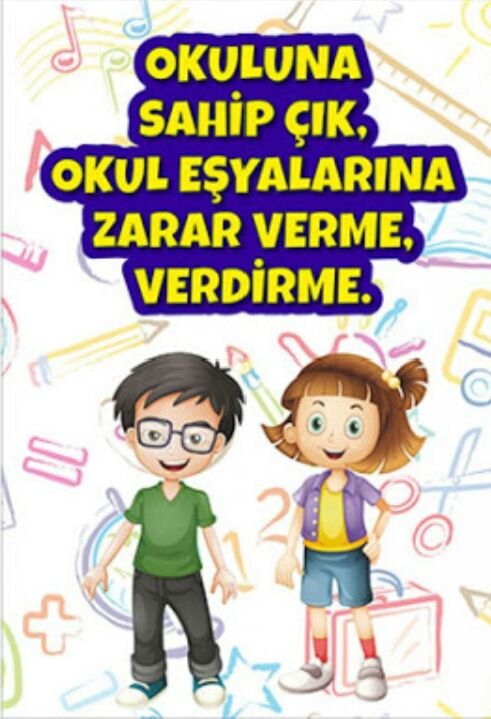 Okul eşyaları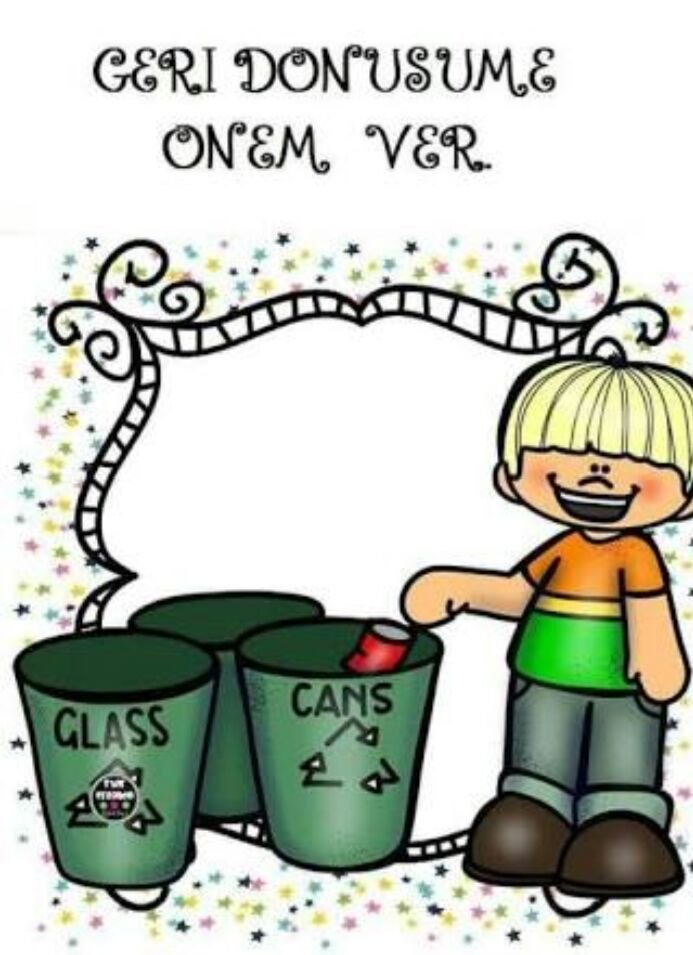 Geridönüşüm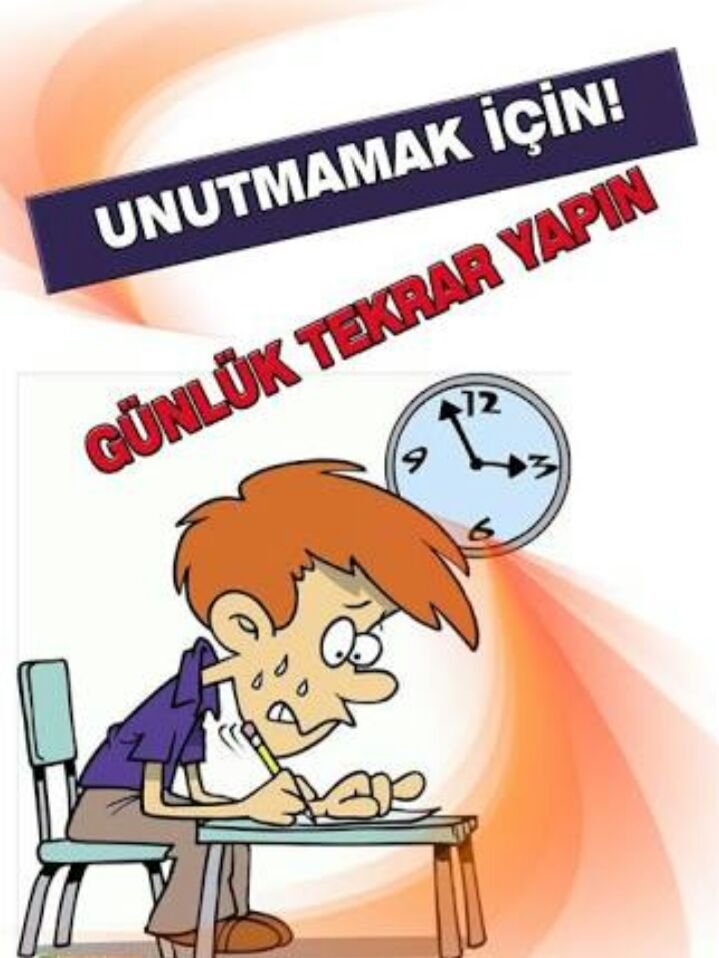 Günlük tekrar yap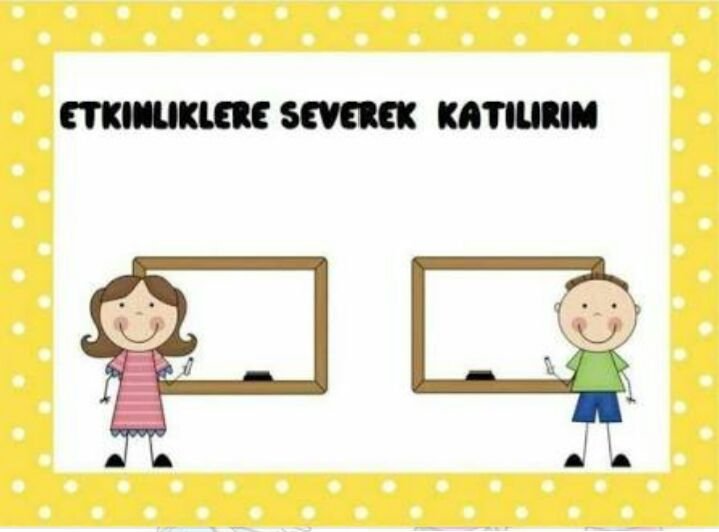 Etkinliklere katıl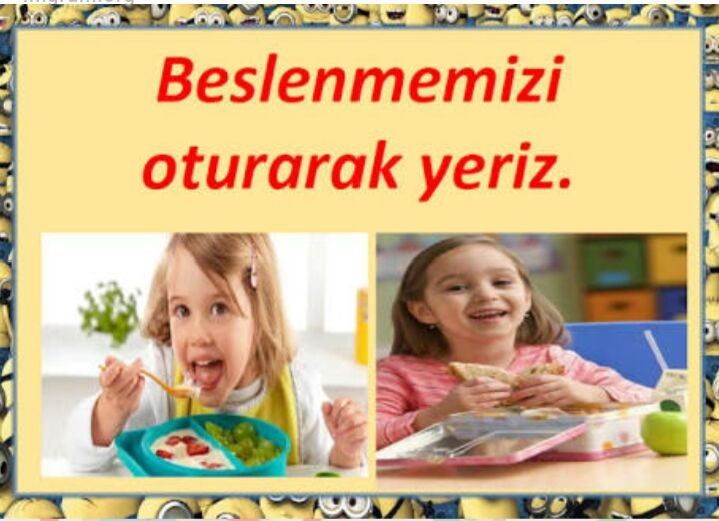 Beslenmemizi oturarak yemeliyiz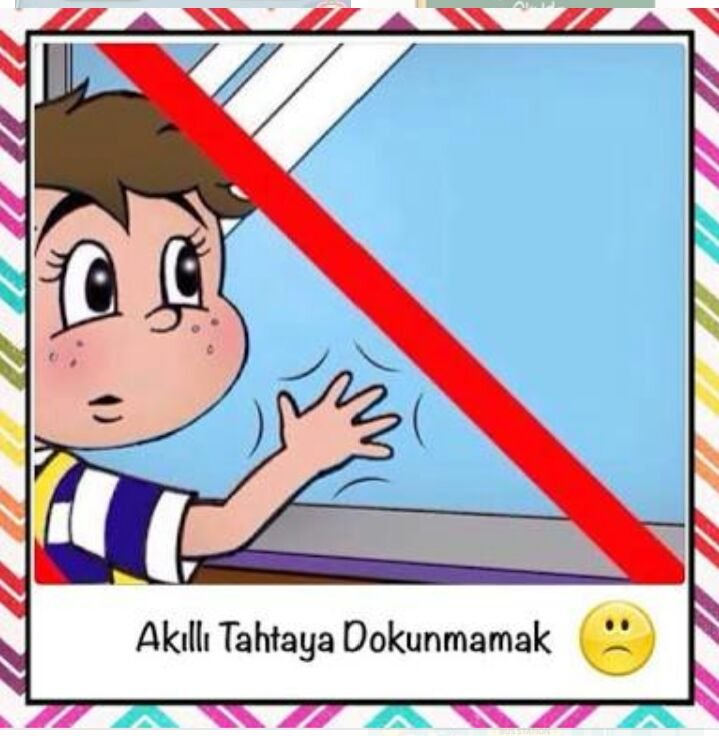 Akıllı Tahtaya Dokunma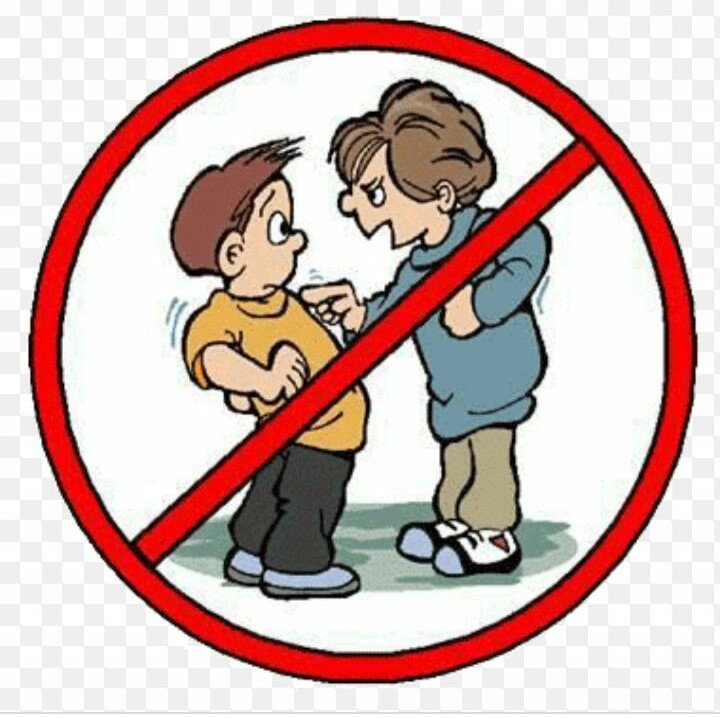 Küçümseme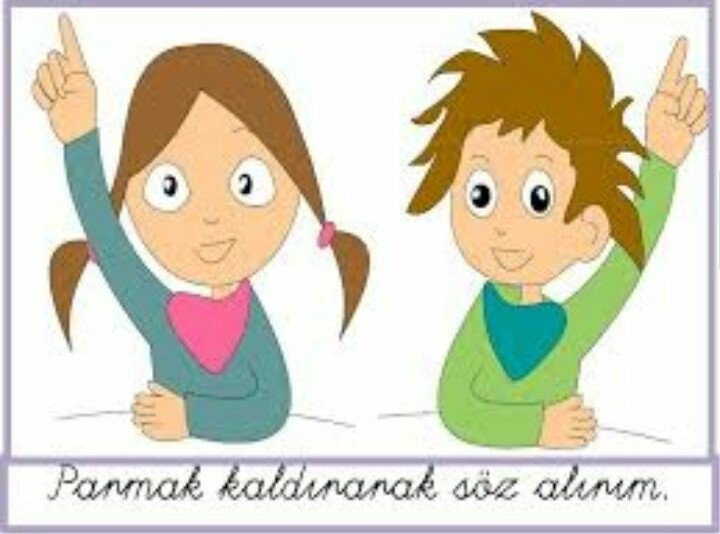 Parmak kaldır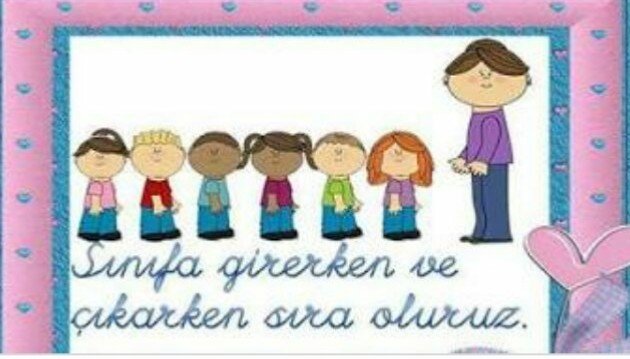 Sıra ol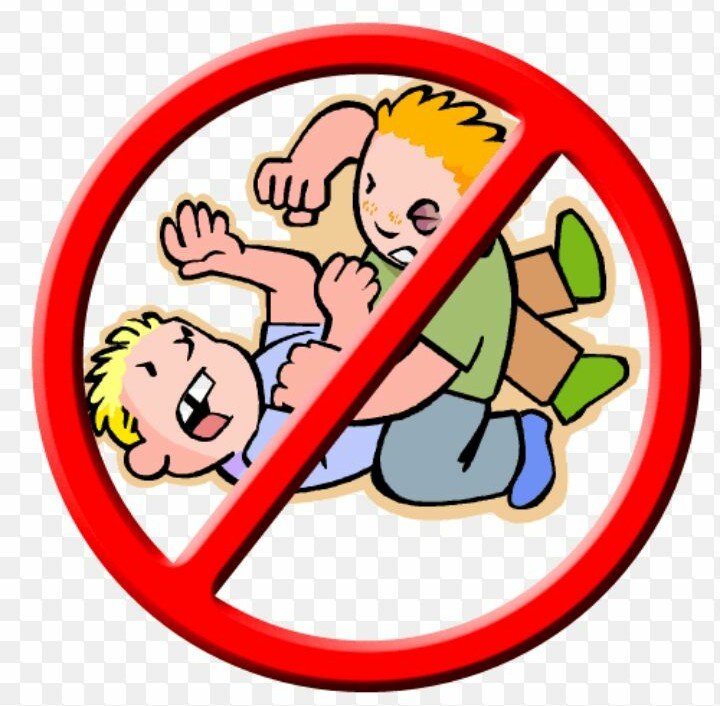 Kavga etme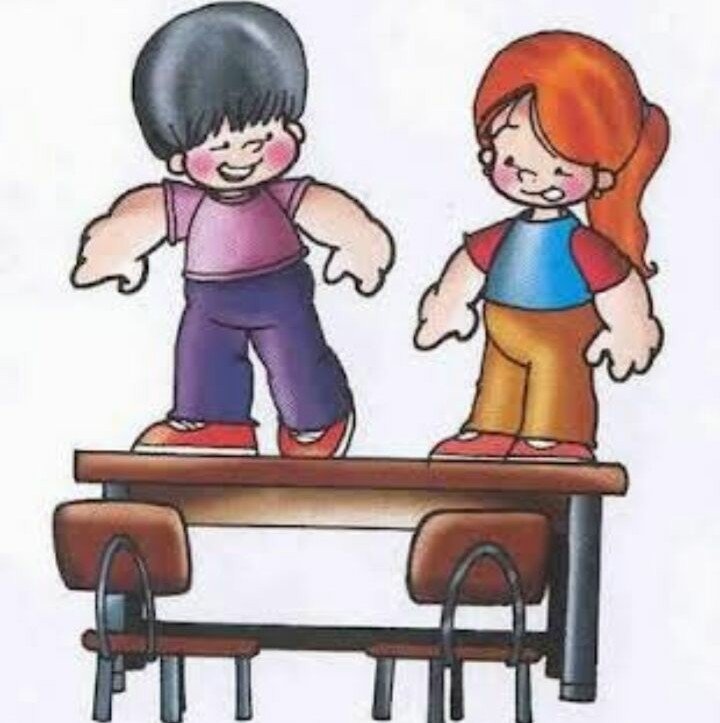 Sıra üstüne çıkma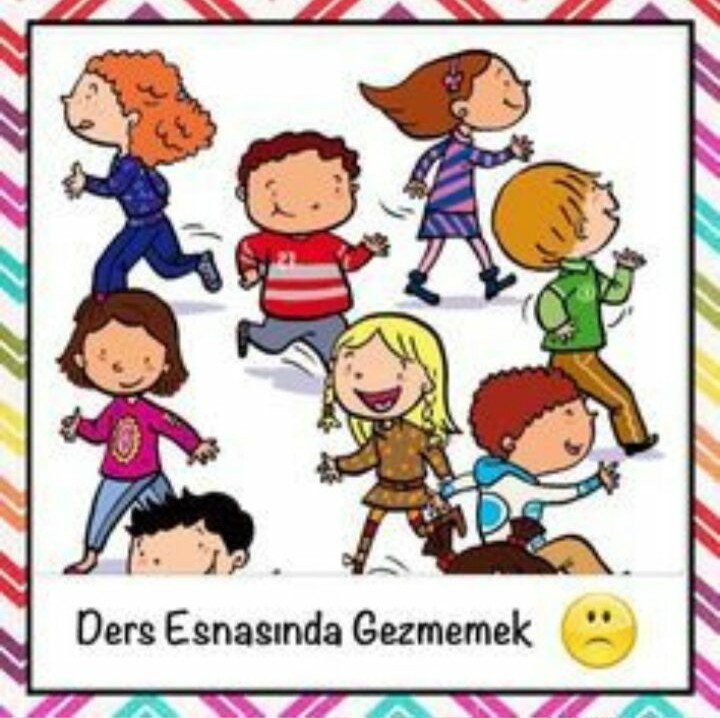 Derste gezme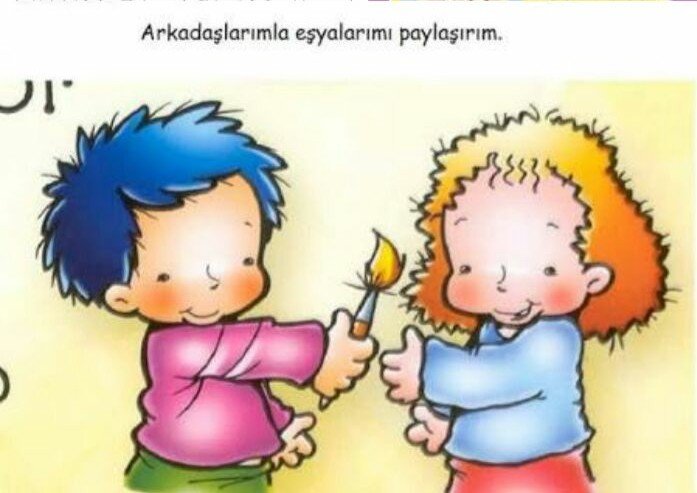 Eşyalarını paylaş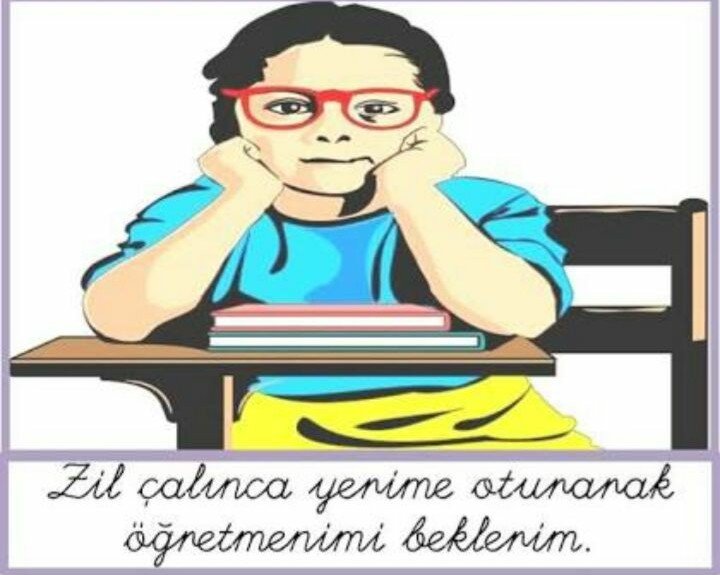 Zil çalınca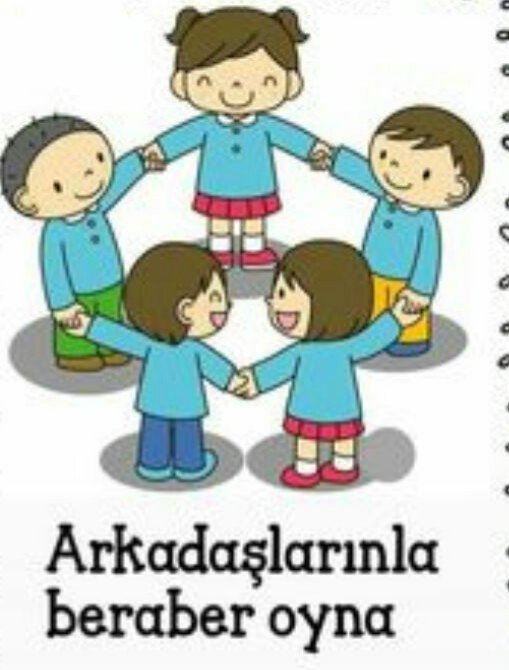 Arkadaşlarınla oyna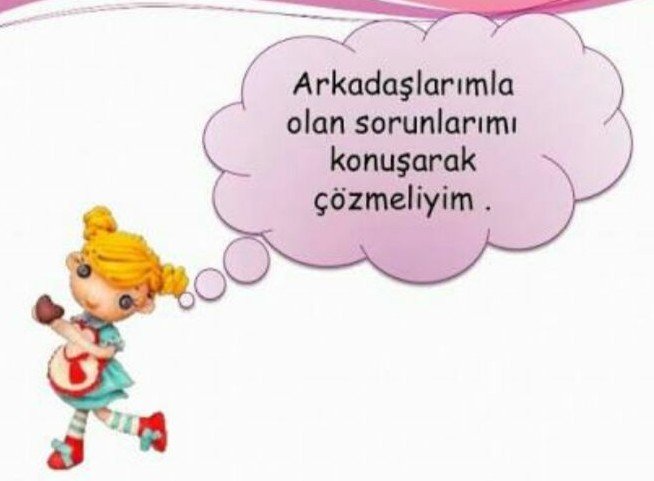 Konuşarak çöz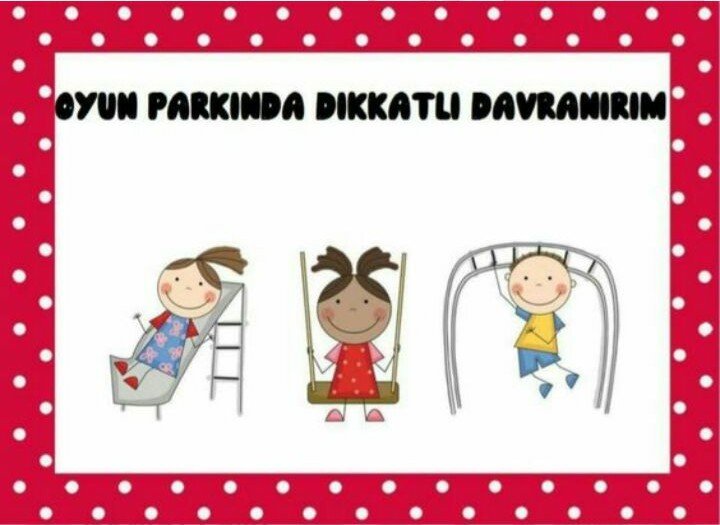 Oyun parkı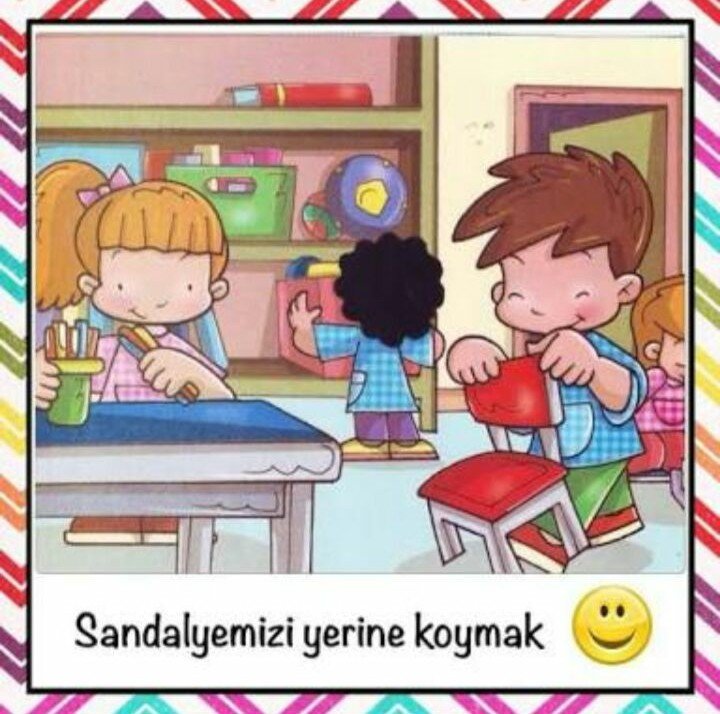 Sandalye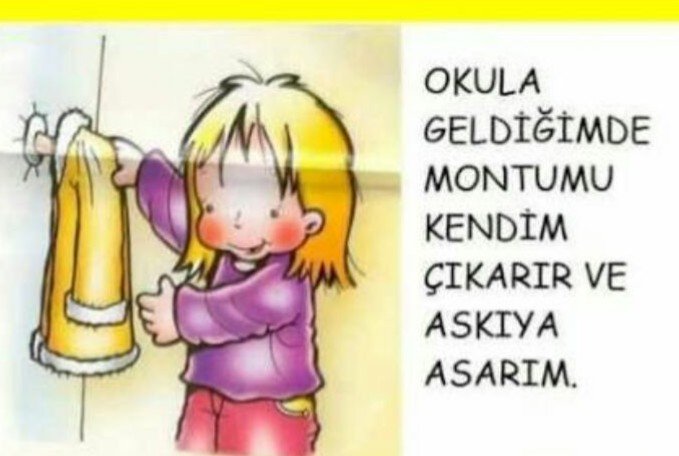 Montunu as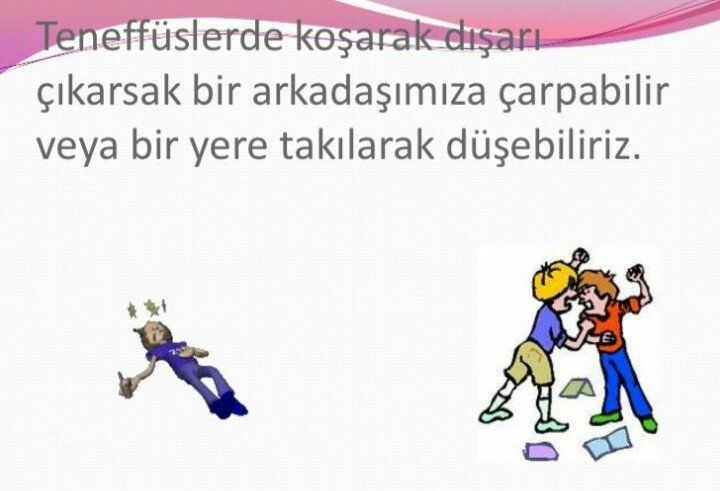 Koşma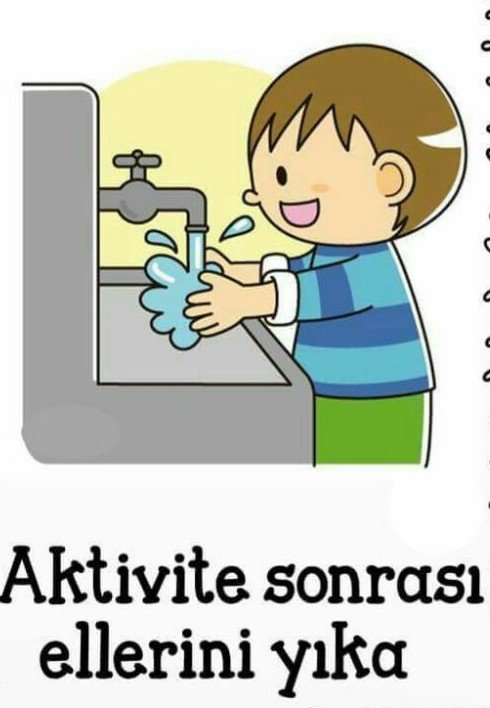 Ellerini yıka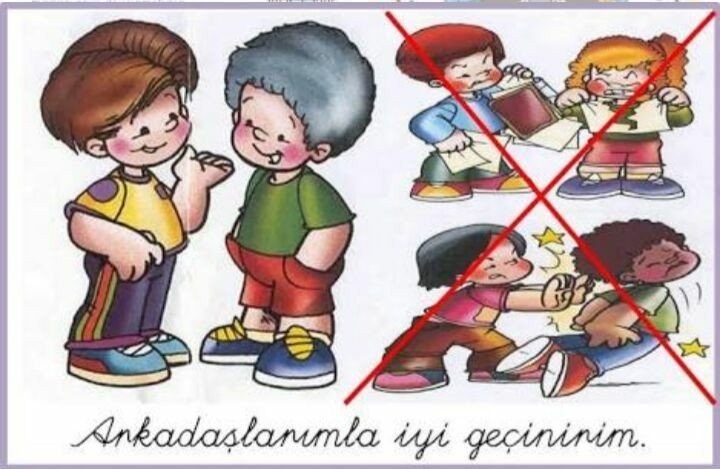 İyi geçin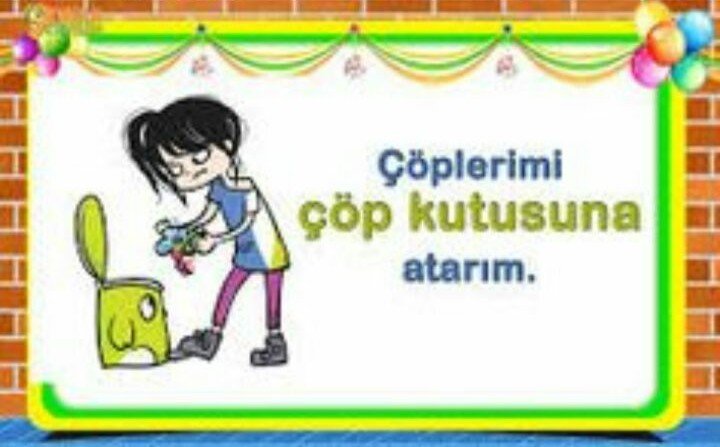 Çöp kutusu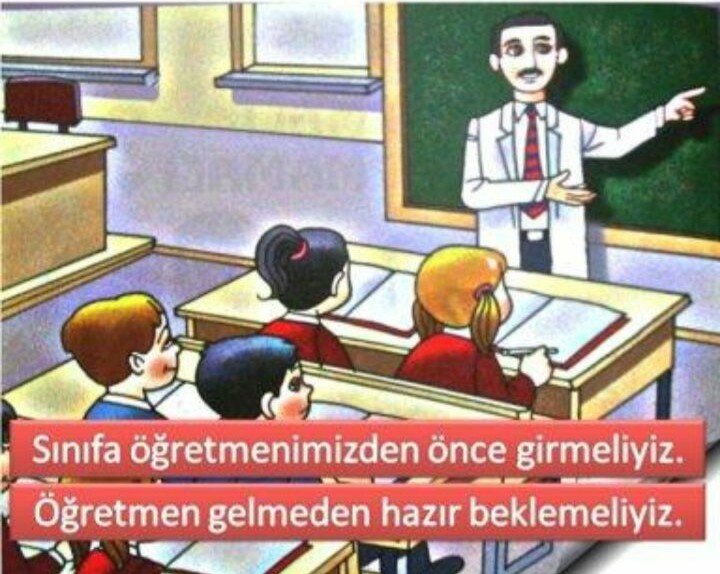 Hazır bekle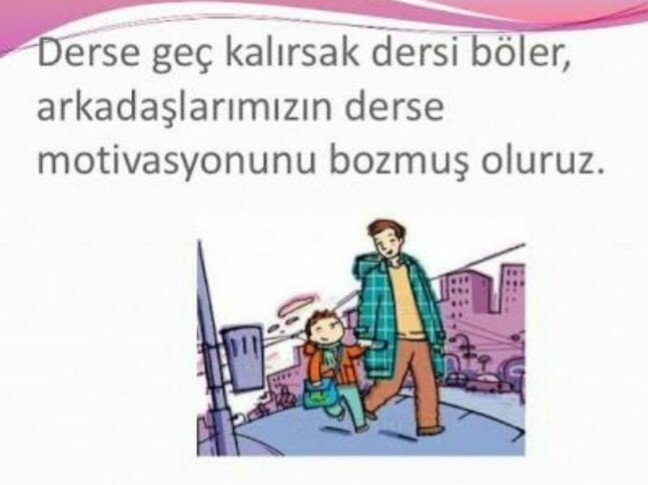 Geç kalma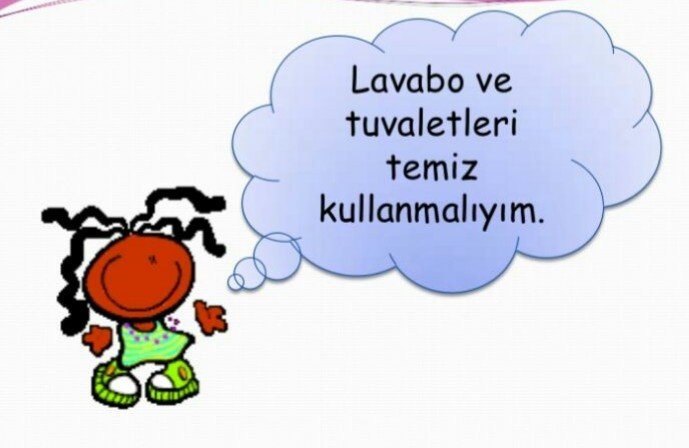 Temiz kullan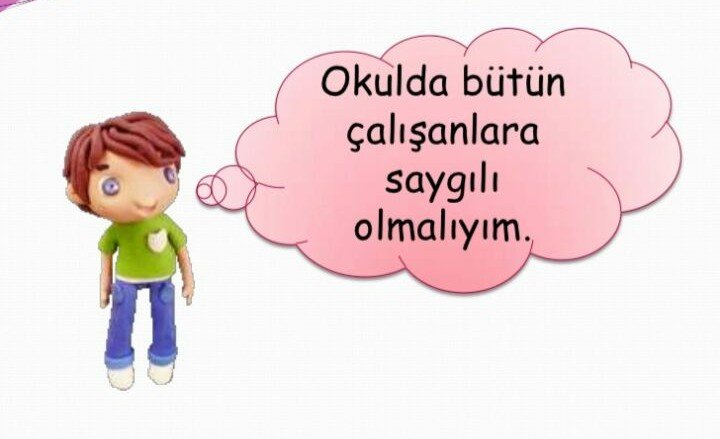 Saygılı ol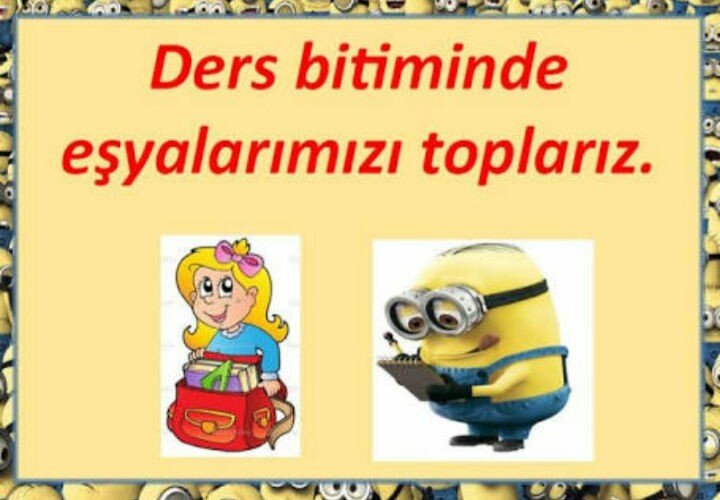 Eşyalarını topla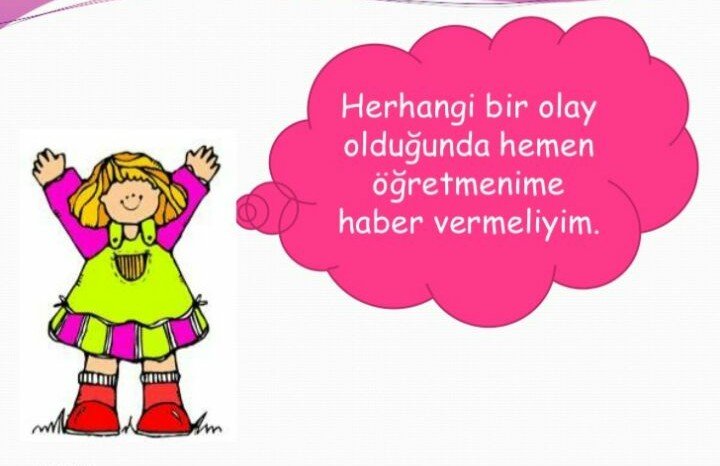 Öğretmenine haber ver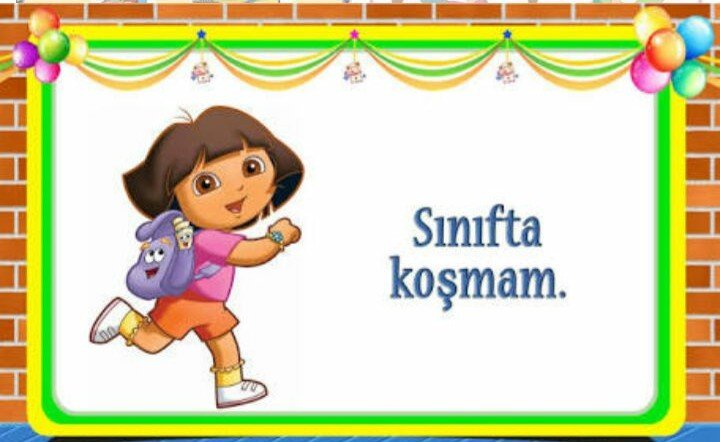 Sınıfta koşma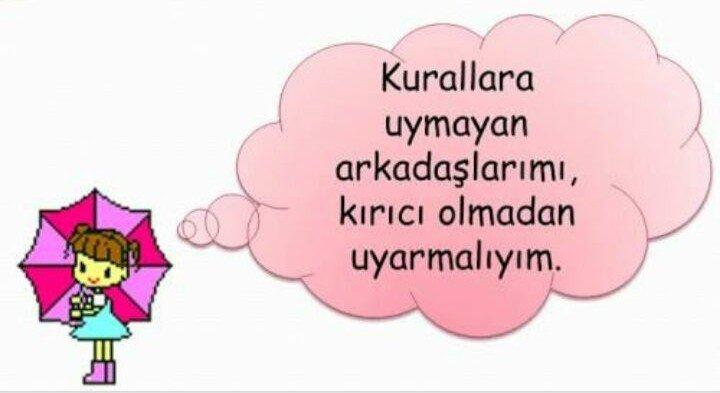 Arkadaşlarını uyar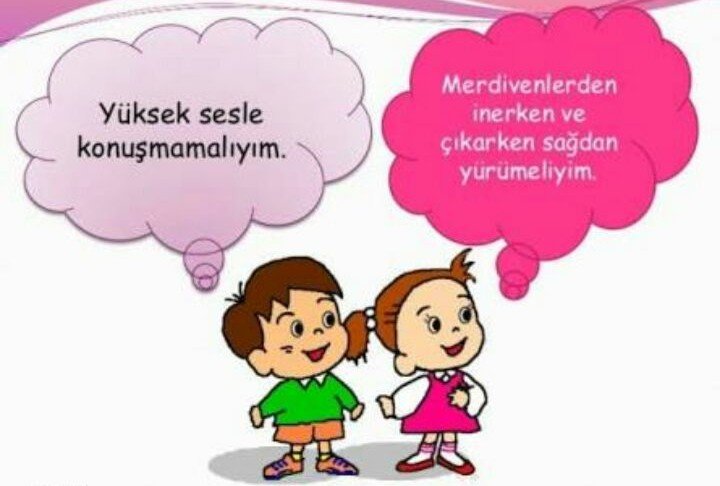 Merdiven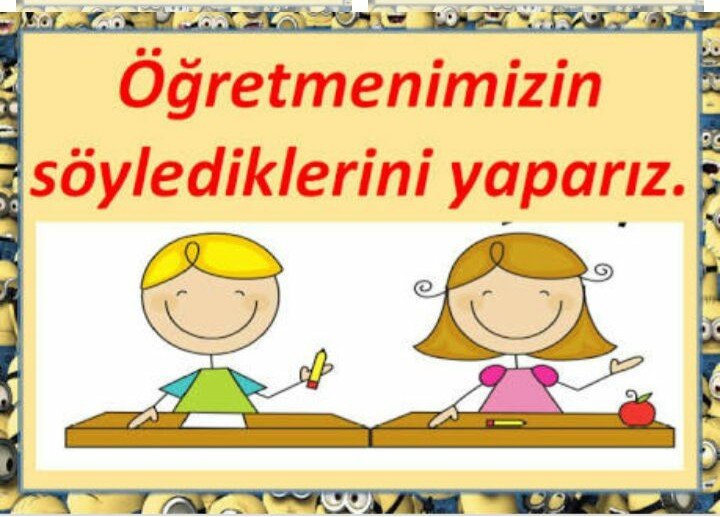 Öğretmenini dinle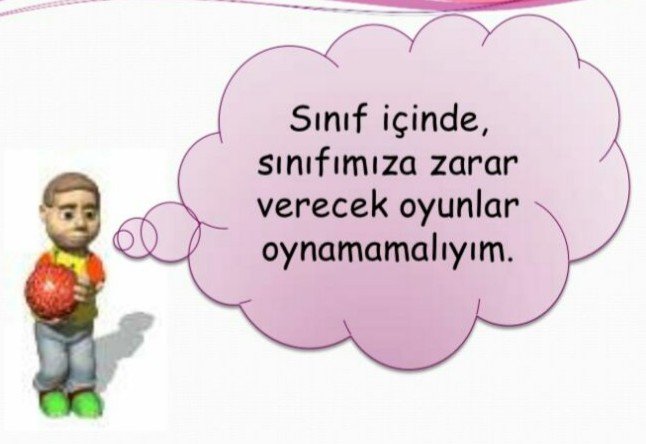 Zarar veren oyun oynama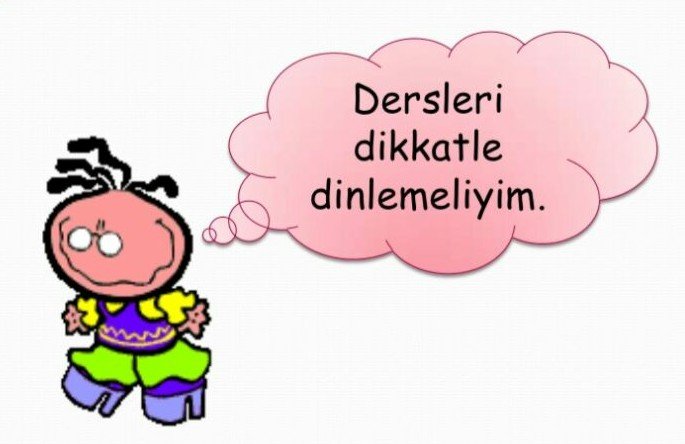 Dersleri dinle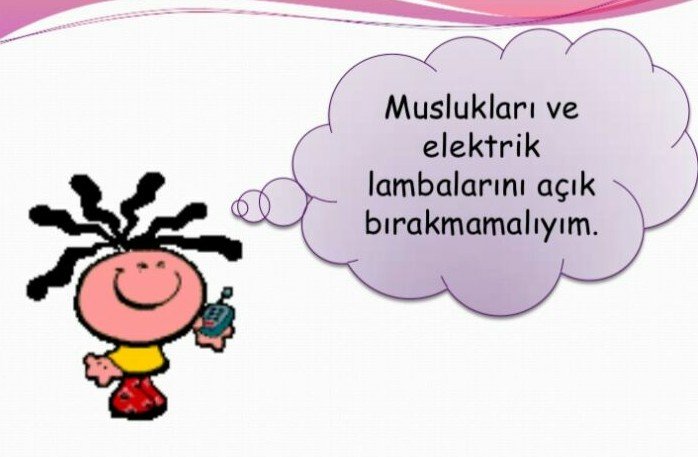 Enerji tasarrufu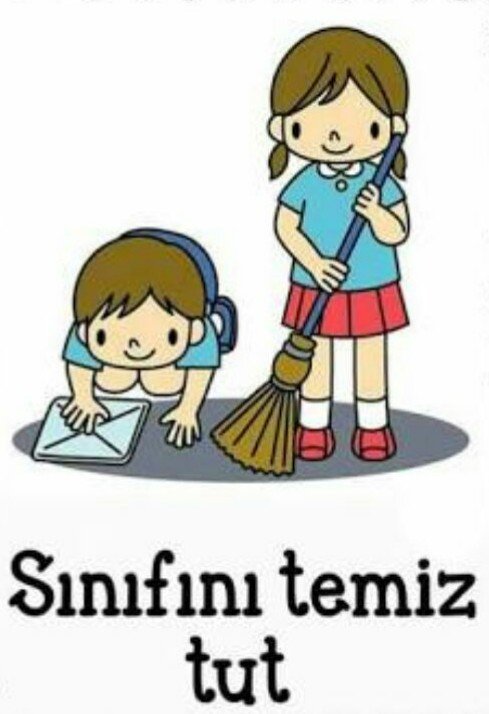 Sınıfını temiz tut